Общество с ограниченной ответственностью «Симбирские краски» (ООО «Симбирские краски») 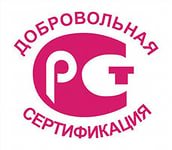 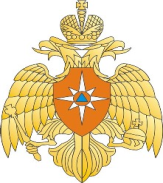 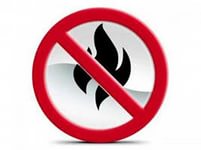 	ИНСТРУКЦИЯ ПО ПРИМЕНЕНИЮКраска огнезащитная для металлоконструкцийBŌKA KINZOKU (БОКА КИНЗОКИ) «М1»ТУ 2310-001-18174901-2013Сертификат соответствия ГОСТ Р № РОСС  RU.АГ92.Н07239Сертификат пожарной безопасности  № C-RU.ПБ51.В.00356Экспертное заключение № 1847 Р. н. 6081 от 20.12.2013 г.Область применения:	Краска предназначена для нанесения на металлические конструкции  с целью повышения их огнестойкости до 120 минут и предотвращения  распространения пламени при развитии пожара и применяется для защиты металлических ограждающих, несущих и кровельных конструкций и перекрытий. Состав:	Акриловые сополимеры, антипирены, пигменты, наполнители, специальные добавки, вода.Свойства:обеспечивает повышение огнестойкости металлоконструкций от 30 до 120 минутотносительно атмосферостойкая (при эксплуатации огнезащитного покрытия в атмосферных условиях или в условиях агрессивных сред, необходимо применение дополнительных защитно-декоративных лакокрасочных материалов)экологически чистый продукт (не содержит органических растворителей)после высыхания не выделяет вредных для человека веществ в воздушную средуобладает высокой адгезиейпроста в применении и нанесениидиапазон эксплуатации покрытия от -60 ºС до +60 ºС Способ нанесения:кистью, валиком, краскораспылителеминструмент очищается водой сразу по окончании работыРуководство по применению: 	Краска наносится на предварительно грунтованную сухую чистую поверхность. Перед нанесением тщательно перемешать краску и при необходимости разбавить водой.Краска наносится в несколько слоев, в зависимости от требуемой толщины огнезащитного покрытия. Толщина каждого слоя краски должна быть не более 0,4-0,5 мм.Условия нанесения:температура окружающей среды от  +5 ºС до +35 ºСотносительная влажность воздуха (80 ± 5) %Время высыхания:1 час при толщине слоя 0,4-0,5 мм при температуре +20 ºС и относительной влажности воздуха (80 ± 5) %.Расход:         В зависимости от требуемой степени огнестойкости металлоконструкций (объекта) и  приведенной толщины металлоконструкции. Расход при толщине слоя 1 мм – 1,42 кг/м2.Растворитель:	Вода, но не более 5 % от объема краски.Транспортирование и хранение:в плотно закрытой заводской тарепри температуре не ниже  0 ºС (допускается замораживание-размораживание краски до 5-ти циклов)гарантийный срок хранения 12 месяцев от даты изготовлениядата изготовления указана на этикеткеМеры предосторожности:при нанесении использовать индивидуальные средства защитыпри попадании лакокрасочного материала в глаза необходимо сразу промыть их большим количеством водыхранить в недоступном для детей месте